Årsplan for 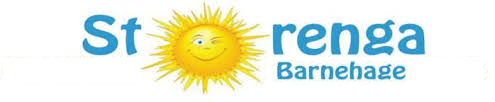  2019/2020 Innholdsfortegnelse Velkommen til Storenga barnehage SA 	Side	4 Hvem er vi? 	Side	4 	Personalsammensetning 	Side	5 	Barnegruppene med alder og kjønnssammensetning 	Side	5 Ansvar og roller 	Side	6 Barn og barndom og demokrati 	Side	6Bærekraftig utvikling 	Side	7Livsmestring og helse 	Side	7 Likestilling og likeverd 	Side	7 Mangfold og gjensidig respekt 	Side	7 Barnehagens visjon 	Side	8Omsorg 	Side 	9 Danning 	Side 	9 Leken 	Side	10 Læring 	Side	12 Språk og kommunikasjon 	Side	12Medvirkning 	Side 	12 Realfag 	Side 	13 Samiske barn i barnehagen 	Side 	13 Samarbeid mellom hjem og barnehage 	Side 	14 Overganger 	Side	14 		Tilvenning i barnehagen 	Side	15 		Overgang innad i barnehagen	Side	15 		Overgang barnehage/skole 	Side	15 De eldste barnas aktiviteter i løpet av året 	Side	15 Plan for femåringene i følge rammeplanen 	Side	16 Barnehagen som pedagogisk virksomhet 	Side	16Vurdering og dokumentasjon 	Side	16Vurdering 	Side	17	Turer og uteliv 	Side	17 	Språkarbeidet 	Side	17 	Vennskap og lek 	Side	18 	Medvirkning 	Side	18  	Kompetanseutvikling for personalet 	Side	18  	Kurs 	Side	18 Tilrettelegging av det allmennpedagogiske tilbud  for barn som trenger ekstra støtte 	Side	19 Barnehagens digitale praksis  	Side 	19 Barnehagen som kulturarena 	Side 	19 Fagområdene med progresjon 	Side 	19 Mat og helse 	Side 	22 Aktivitetsplan 	Side 	23Storenga barnehages årskalender 2019/2020 	Side 	25 Velkommen til  Storenga barnehage SA  Årsplanen er skrevet for: de ansatte – som et arbeidsredskap foreldrene – som informasjon om vårt arbeid kommunen – som et tilsynsredskap andre samarbeidsinstanser – som informasjon Det skal fremkomme i årsplanen hvordan barnehagen arbeider med det pedagogiske innholdet, hvilke utfordringer barnehagen har (jf. Ståstedsanalyse) og hvordan det arbeides med kvalitetsutviklingen. Årsplanen er et arbeidsverktøy for personalet og dokumenterer Storenga barnehages valg og begrunnelser. Vi ønsker å være en bedrift som har fokus på Humor – Likeverd - Vennskap Vennlig hilsen Vibeke Trebler Styrer Storenga barnehage SA Kilenveien 25 1366 Lysaker Telefon: 6758 1426 E-post adresse: post@ storenga.no Hjemmeside: www.storenga.no Hvem er vi? Styrende organer Lov om barnehager av juni 2005 Rammeplan for barnehager fra 2017 Årsmøtet Årsmøte velger representanter til styret i barnehagene. Det vedtar årsregnskap, budsjetter og barnehagenes vedtekter. Foreldrerådet Foreldrerådet består av alle foreldrene i barnehagene og skal fremme samarbeidet mellom hjem og barnehagene. Foreldrerådet skal bli forelagt saker av viktighet for foreldrenes forhold i barnehagene. Fra Storenga barnehage Representanter fra personalet:  Daglig leder Vibeke Trebler og stedfortreder Irène Lycke Samarbeidsutvalget SU skal være et rådgivende, kontaktskapende og samordnende organ. SU består av foreldre og ansatte i barnehagene. SU skal godkjenne årsplanen og skal pålegges saker som er viktighet for barnehagens innhold, virksom og forhold til foreldrene. Foreldrenes representanter: To representanter velges på foreldremøteFra personalet: Daglig leder Vibeke Trebler og verneombud Karina SelingerDugnadsansvarlige: Ledergruppen i Storenga barnehage Storenga barnehage SA Storenga barnehage SA en privatdrevet 3 avdelings barnehage som driftes av foreldrene. Barnehageeier har det overordnede ansvar for at barnehagen drives i samsvar med gjeldende lover j.fr. barnehageloven § 7 første ledd. Historikk Vi åpnet vår drift i 2000. Da overtok vi etter fylkeskommunen. Driften startet på midten av 60-tallet. Storenga barnehage SA Storenga barnehage er delt inn i 3 avdelinger Barnehagens åpningstider: 07:30- kl. 17.00 Personalet: 90 % styrer Lilledraugen: 1-2 år 100 % pedagogisk leder 100 % assistent 100 % assistentKnerten: aldersgruppe: 2-3 år 100 % pedagogisk leder 100 % fagarbeider 100 % fagarbeider  50  % barnehagelærerOvnsrøret: aldersgruppe: 3-6 år 100 % pedagogisk leder 100 % assistent 100 % assistent 100 % barnehagelærer 100 % assistent Barnegruppene i Storenga barnehage SA Alder og kjønnssammensetning  – 8 barn herav 5 jenter og 3 gutter – 8 barn herav 4 jenter og 4 gutter – 7 barn herav 4 jenter og 3 gutter – 8 barn herav 5 jenter og 3 gutter 2018 – 7 barn herav 4 jenter og 3 gutter Ansvar og roller «Barnehageeier har et overordnet ansvar for at barnehagen drives i samsvar med gjeldene lover og regelverk j.fr. barnehageloven paragraf 7 første ledd». «Barnehageeier har derfor ansvar for kvaliteten for kvaliteten på barnehagetilbudet». Rammeplanen s 7. Styrers rolle: Styrers rolle er todelt, administrativt og personalledelse. Styrer har ansvaret for personalledelse, som også innebærer det pedagogiske ansvar. Styrer har ansvaret for at årsplanen blir skrevet og at personalet er deltagende i prosessen. Styrer må også legge til rette for at rammeplanen blir implementert, og blir brukt av hele personalet. Det er viktig at styrer ser kvalitetene i personalgruppen og at hver enkelt får bruke sin kompetanse. En viktig oppgave er også å ha et godt samarbeide med eier (foreldrestyret). Pedagogisk leder har ansvar for å lede det pedagogiske arbeidet. Den pedagogiske lederen skal legge til rette for et godt faglig miljø blant personalet på avdelingen. Assistenter og fagarbeidere må følges opp, og eventuelt gis veiledning hvis dette er nødvendig. Samarbeid mellom personalet er helt avgjørende for at barna skal trives i barnehagen. Hun/han skal sette i gang, tilrettelegge og lede utviklingsprosesser for å bli en lærende barnehage. Pedagogisk leder må hele tiden ha fokus på verdigrunnlaget og samfunnsmandatet. Barnehagen har stengt i romjulen, dagene mellom palmesøndag og skjærtorsdag og 5 planleggingsdager.  Om sommeren holder vi stengt i uke 28, 29 og 30. Forutsetninger for det pedagogiske arbeidet Lov om barnehagen/rammeplanen Statlige og kommunale føringer Egne vedtekter Barnehagens visjon, verdier og årsplan Den norske barnehage er pliktet til å sikre progresjon og sammenheng i barns læring og opplevelser gjennom hele barnehageåret Storenga barnehage SA har som visjon Ut på tur, opp i trærne og vift med tærne Våre verdier er: Humor Likeverd Vennskap Barn og barndom og demokrati At alle barn har rett til å bli sett, hørt og respektert for den de er. Alle skal føle seg ivaretatt og få en rettferdig behandling. Alle barn skal få rom for å utvikle sine egenskaper, og hjelp til å styrke sine evner og ferdigheter. Alle barn har rett til rom for egen danning. Vi anerkjenner dette ved å se, observere og lytte til hvert enkelt barn. Vi skal behandle alle barn med like stor respekt og anerkjennelse uansett kjønn, rase og funksjonsevne. Vi skal gi rom for barna til aktiv rett til å bestemme over egen vilje, tanker og handlinger. Vi skal gi dem støtte og spillerom for den de er og veilede dem inn i gode spilleregler. Barna skal føle seg stolte og kompetente. De skal føle seg betydningsfulle, og likt. De skal være en stor og viktig faktor i eget liv, og viktig for andres. Vi skal løfte dem slik at de blir den beste utgaven av seg selv, og vi skal spille på barnas interesser. Vi skal lære dem å håndtere egne konflikter, hjelpe dem å finne gode løsninger for alle parter. Gi dem medhold og respekt for meninger og holdninger, men også viktig at de lærer respekt for meninger og holdninger hos andre. De skal lære å vente på tur, og at det ikke alltid mulig å få viljen sin. Vi skal være aktive voksne, i alle sammenhenger. Gi trøst og kos, og et trygt fang. Styre og hjelpe dem inn i et demokratisk liv i hverdagen, lede i lek og samspill, og trekke oss ut når vi ser at de mestrer dette selv. Vi skal skape trygge og selvstendige barn, som også skal være sosialt kompetente til å møte hverdagens utfordringer. Bærekraftig utvikling Ved hjelp av kunnskap skal vi dele interesser med barna om blomster, insekter, mat etc. Kildesortering er blitt en del av hverdagen. Vi sorterer daglig søppel med barna og plukker søppel på turene våre. Vi prøver å kaste så lite mat som mulig, og lærer om resirkulering.  Livsmestring og helse Vi skal være tilstedeværende voksne som anerkjenner barnet for den det er. Hjelpe de med å takle konflikter og støtte barnet i alle situasjoner. Vi skal være voksne med fokus på helsebringende effekt på sikt… På kosthold, hygiene, klær etter vær, og fysisk aktivitet, og psykisk helse. Likestilling og likeverd Det er ikke et mål at jenter og gutter skal bli like. Det skal være rom for variasjon. Det handler i stedet om å få være menneske, å få være den du er, og ikke bli tillagt begrensninger.  Vår modell med aldersblandede barnegrupper gjør at det er naturlig for barn å leke med hverandre på tvers av kjønn og alder. Personalet skal være bevisste og snakke likt til alle barn. Vi oppmuntrer barn til å delta i fellesskapet og alle barnehagens aktiviteter. Barna har krav på å bli møtt med respekt og bevisste holdninger til det man gjør, og hvordan vi opptrer i møte med andre. Alle barn skal føle seg like mye verdt. Vi er opptatt av at det skal være menn blant de ansatte i barnehagen. Mangfold og gjensidig respekt Barnehagen er en arena for møte med ulike kulturer. De forskjellige kulturer skal synliggjøres og respekteres.  Dette kan i praksis være, at vi skal la enkeltbarnet får være med i matlaging, viser og forteller i samlingsstund og leken. Barnehagen vår bygger på norske grunnleggende verdier Barnehagens visjon     Ut på tur, opp i trærne og vift med tærne…. Vi skal styrke barnehagens visjon ved å ha fokus på turer og uteliv. Vi skal være konkrete på hvordan vi kan flette fagområdene inn i turene våre. Hver tur har sin egen opplevelse. Vi mener at gjennom turene våre får barna motoriske utfordringer, læring, språktrening, realfag, nærmiljø, kreativitet og styrket vennskap. Dette har gjort at vi alle ønsker å jobbe videre med visjonen vår. For de yngste barna skal vi tilrettelegge turene så de blir motiverte. Ikke for lange turer, men tur gjerne til samme sted. Dette gjør at barna opplever trygghet. På turene bruker de alle sansene sine. Personalet skal ha mye fokus på naturen som en læringsarena. «Det er vanskelig å være den lederen som gjør barnehagen mer usikker». Hvorfor er risikofylt lek bra? Fysisk- Motorisk Muskelstyrke, koordinasjon, balanse, bevegelighet, reaksjonsevne Romorientering – persepsjon av objekter, dybde, høyde, fart og beregning av bevegelser i forhold til disse (Rakison, 2005; Fiskum, 2004) Sosialt Samarbeid og problemløsning Ulike roller og maktforhold Psykologisk Anti-fobisk effekt på medfødte ”skrekker” og fobier (Poulton m.fl., 1998; 1999; 2001; Sandseter & Kennair, 2011) Overbeskyttelse kan gi engstelige barn og føre til angst (Allen &Rapee, 2005)  Å møte utfordring gir selvtillit, mot og mestring (Aldis, 1975; Ball, 2002; Boyesen, 1997) Kilde: Stig-Ivan Nygårds foredrag på seminaret "Psykisk helse i barnehagen" Jfr.: (https://www.barnehage.no/artikler/det-er-vanskelig-a-vaere-den-lederen-som-gjorbarnehagen-mer-usikker/465020) Personalet skal være bevisste på å utfordre barna fysisk på turene våre, dette blir da en naturlig del av deres lek, som fører til læring og mestring. Mål: Tur med aldersbestemte grupper Utfordrende turområder for barn og voksne Bevisste voksne i forhold til målet for turene Turene våre er fine læringsarenaer Barna er med på å velge tursteder Vi bruker grill, bålstativ og primus Alle barn og voksne skal ha en god opplevelse av turene Alle barn skal oppleve trygghet, samhold og vennskap  Turene skal brukes til å styrke barnas grovmotorikk ved å gå i ulendt terreng Voksne skal være undrende og nysgjerrig på naturens kretsløpBarna skal lære naturvern 	Dette får vi til ved at: De voksne er tilstedeværende De voksne har gode samtaler med barna Vi varierer turene våre i nye turområder, og dette blir spennende både for barn og voksne Barna får brukt grovmotorikken ved å klatre, balansere, hoppe osv. Verdiene våre: Humor 	- ha rom for morsomme innspill fra barn og voksne Likeverd 	- alle barns interesser og innspill skal bli like godt ivaretatt på turene Vennskap - alle barn skal ha en turkamerat Omsorg Barnehagen skal først og fremst være til barnas beste. «Omsorg er en forutsetning for barnas trygghet og trivsel, og for utvikling av empati og nestekjærlighet» (Rammeplanen, s.19) Personalet har derfor en krevende og viktig jobb for å kunne ivareta alle barn. Hvis alle barn skal ha like livsmuligheter stilles det store krav til pedagogene for å opprettholde kvaliteten i barnehagen. Pedagogene skal ha ansvaret for at personalet…: Gir en god og trygg tilvenningsperiode Har barnet i fokus i første møte med barnehagen og adskillelse fra mor og far  Skal være rettferdige voksne Gir barna mye omsorg Skal være tilgjengelig for enkeltbarnets behov Lærer barna om å ha omsorg for hverandre Er i dialog med barna, respektere deres meninger, og la dem ta del i avgjørelser og vurderinger Stiller seg undrende til barnas spørsmål, for at de skal tenke selv, og finne mulige løsninger og svar. Forstår barna ut i fra deres eget mestringsnivå Er en positiv rollemodell for barna Gir barna mye ros og oppmuntring, og trøst når de trenger det Lærer barna om å gi omsorg for hverandre Er tilgjengelig for enkeltbarnets behov Danning Sosial danning handler om at vi voksne i barnehagen skal støtte barna positivt til å lære å bli demokratiske og solidariske, og støtte opp individuelle uttrykk og handlinger, slik at barna skal kunne samhandle positivt med andre i ulike situasjoner. I Storenga barnehage er vi bevisste på hvilken innvirkning miljøet har på barnets danning og utvikling. En av de viktigste danningsprosesser er å gi barna god selvfølelse, og at de gjennom den kan forstå seg selv og andre. Gjennom danning skal barna: Lære å mestre kroppen Lære å mestre sitt eget språk Lære å mestre den fysiske verden Lære å mestre den sosiale verden, det viktigste barnet lærer i barnehagen Få lyst til å lære At læring forbindes med glede Selv styre læringsprosessen I barnehagen skal personalet: Legge til rette for gode relasjoner Være undrende og filosofiske sammen med barna  Være nysgjerrige voksne Være gode rollemodeller Være trygge på seg selv Veilede barnet i ulike situasjoner Se barndommen som en verdi i seg selv Leken En av barnehagens viktigste oppgaver er å gi barna trygghet og åpenhet. Vi skal legge forholdene til rette for barnas allsidige utvikling. Leken skal ha en sentral plass i barnets liv i barnehagen. Leken har en egenverdi og er en viktig side ved barnekulturen. Leken er en prosess uten andre hensikter eller målsetninger enn den barnet har. Gjennom leken settes det i gang læringsprosesser i og mellom barna. Barnehagen må gi rom for initiativ til fantasi og undring. I vår barnehage har leken en sentral plass, og i år har vi hatt fokus på lekebasert læring. Lekebasert læring er at barna er aktive, engasjerte og at de opplever leken, eller aktiviteten som meningsfull og er i samspill med andre. Lekebasert læring medfører at vi voksne må legge til rette for barns medvirkning, barns initiativ og utforskning. Kombinasjonen av frilek og veiledet lek, gir gode forutsetninger for lekebasert læring.Det at personalet blir invitert med i leken, gir oss god mulighet til å tilføre ulike typer læring. Det er ingen motsetning mellom frilek, og det at personalet av og til kan invitere til aktiviteter sammen med barna. Vi skal derfor se viktigheten av vår rolle for å hjelpe barna til å utvikle gode lekestrategier. Det handler om å se de små og store tegnene på ambivalente signaler i leken. Lek er så mye, det rommer alt, når barnet ditt kommer hjem og sier det bare har lekt; så tenk så fantastisk, da har barnet mitt hatt en bra dag, og de har lært mye.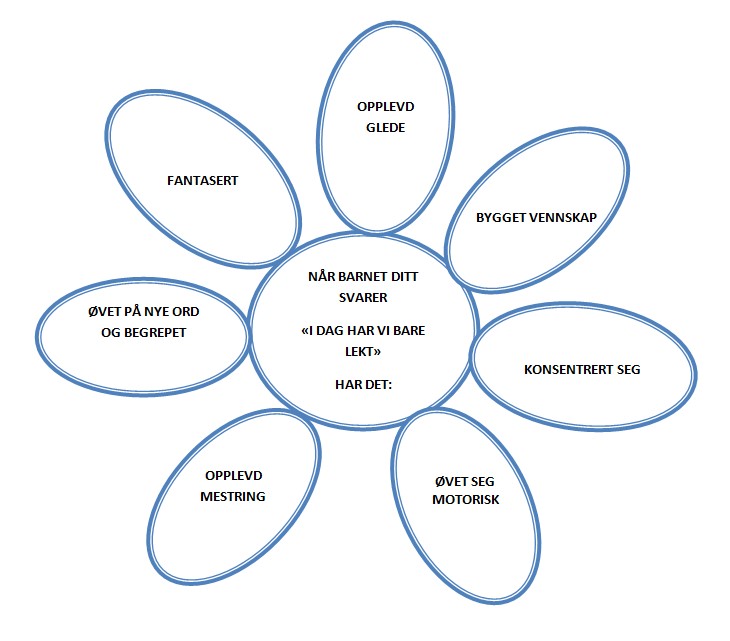 Boltring og lekeslåssing: Dette er noe mange barn synes er fascinerende og spennende. Boltring og lekeslåssing er indremotivert. Denne leken fører til mye latter, fryd, hyling og spenning. De blir utmattet og avslappet, det utskilles endorfiner i hjernen som gjør at de føler seg tilfreds. Barn som er i mye vilter lek og aktivitet, blir også flinke motorisk fordi de utfordrer grenser, utforsker og trener på å bruke kroppen sin i mange forskjellige situasjoner.  «Barn som lekeslåss blir mindre aggressive, lærer bedre og blir bedre sosialt. Likevel slår mange foreldre og lærere ned på lekeslåssing. –Overbeskyttelse ødelegger livene til mange barn». (https://familieklubben.no/familieliv/derfor-boer-barn-lekeslaass/124) Denne typen lek er ofte vanskelig å gi rom for i barnehagene da det medfører mye støy og uro. Personalet hos oss skal være bevisste på at denne leken får utfolde seg på passende steder, på tur, på uteområder og fellesarealer, hvor personalet er tilstede. Det er pedagogenes ansvar å tilrettelegge lekemiljøet slik at det tilpasses alle utviklingstrinn: Tilrettelegge lekemateriell og det fysiske rom for en god lek Tilstedeværelse, og å sitte på gulvet sammen med barna Små opplevelser og aktiviteter som de mestrer Gi humor og glede  Delta i en lek Utvikle sin kreativitet og fantasi Ha en lekekamerat Velge lek ut i fra egen vilje og ønske Ha rett til å bli hørt i hverdagen Mestre ferdigheter som å komme seg inn, og opprettholde leken på en god måte Få varierte og gode samspillserfaringer Vise følelser, og å forstå andres følelser Lære å samhandle positivt i ulike situasjoner At ingen barn skal oppleve utestengelse av leken over lengre periode Tilrettelegge for boltrelek og lekeslossingDette får vi til ved at: Barna har ulike rom å fordele seg på. En voksen skal være tilstede for barna –være der barna leker.  Vi legger til rette lekemateriell Vi spiller på barnas interesser ved å ha den gode samtalen Vi er opptatt av å gi barna innflytelse på sin egen hverdag  	Vi har leker som stimulerer de fleste typer lek  	Vi gir barna tid til å få avslutte leken.  Vi har økt kompetanse om hvor viktig leken er i barnas hverdag. Vi er bevisste vår egen rollemodell og vår tilstedeværelse i leken Vi observerer leken og reflekterer over det vi opplever og erfarer Barna lærer lekeregler og ulike strategier Barn lærer å stå i vanskelige situasjoner og takle konflikter, utestengelse og erting Vi er rause og anerkjennende Vi er gode lekekamerater, støttende og inkluderende Sikkerhetshysteri: Nyere forskning har kommet frem til at i ytre konsekvens kan overdrevent fokus på sikkerhet føre til at vi får barn som ikke er i stand til å håndtere motorikk, og ikke er mentalt robuste nok til å takle utfordringer. Vårt personalet er bevisste på dette og er aktive voksne som lar barna klatre og utfolde seg i lek og ute på turene. Verdiene våre: Humor - de voksne skal være bevisste i bruk av humor i hverdagen Likeverd - vi tar impulsene fra barnas lek på alvor uansett alder og kjønn Vennskap - bevisste voksne er opptatt av å hjelpe barna til å reflektere over egne handlinger Læring Alle turene våre og leken er en viktig læringsarena for barna.  Lekebasert læring er at barna er aktive og engasjerte og at de opplever leken og aktiviteten som meningsfull og er i samspill med andre. Dette er god læring. Personalet skal: Være oppdagende og nysgjerrig Gi barna muligheten å utvikle leken Følge opp barnas vitebegjær, perspektiver og handlinger Gi rom for ulikheter blant barna Ta vare på barnas interesser og engasjement som vil legge til rette for god læring Språk og kommunikasjon Tidlig læring av språk i barnehagen, er en avgjørende faktor for barnas skolegang. Språk gir mulighet til å kunne kommunisere, og bidra til identitetsdannelse og tilhørighet i et felleskap.I år tilrettelegger vi norsk språk for fremmedspråklige barn. En time opplegg med en pedagog. Det er pedagogenes ansvar å tilrettelegge språklæringen slik at det tilpasses alle utviklingstrinn: Være språklig aktive og sette ord på alt de gjør og ser Være bevisst på barnets lyder og kroppsspråk Gjenta ord og begreper Bruke sangkort, eventyrposer, bøker Ta seg tid til å være gode lyttere Være voksne som er gode språklige rollemodeller Oppfordre og tilrettelegge for et godt språkmiljø Lære barna gode metoder for konflikthåndtering Utfordre språket og begrepshåndteringen til barnet Forstå viktigheten av kommunikasjon barn/voksen – barn/barn Vi erfarer at ved å bruke språket aktivt på turene våre og hverdagen ellers utvikler barna god kommunikasjon og et godt språk. Vi har et fellesareale hvor barna leker på tvers av alder, og de større barna fungerer som språkmodeller for de mindre. Verdiene våre: Humor 	- mye moro og læring ved å leke med språket Likeverd 	- uansett hvor du bor og hvem du er, er språket en viktig del av hverdagen Vennskap - språket er en viktig del av barnets sosiale kompetanse Medvirkning Hele barnehagetiden handler om barns medvirkning. Hos oss er det mange barn med ulike ønsker og behov. Medvirkning handler om å jobbe og leke sammen med barna og la barna være en påvirker av sitt eget liv. Derfor må barna erfare at de ikke alltid kan få sine ønsker oppfylt.  Vi ønsker at barna skal ha innflytelse og være med på å styre sin egen hverdag. Personalet skal ikke bruke sin overlegne kunnskap og erfaring, og derved makt til å manipulere barna til å gjøre det personalet vil. Personalet skal lede barna mot å bli selvgående individer med selvstendige meninger og behov. De minste barna uttrykker sine ønsker og behov ved kroppsspråk, mimikk og andre følelser. Personalet skal tilrettelegge så de forstår barnas uttrykksmåte og møte barnet på det nivået de er på. De større barna er: Med på å bestemme hvor de vil gå på tur/turmat Med på å bestemme mye av barnehagehverdagen sin (frileken) Er flinke til å sette ord på ønsker og behov Vi fleksible om barna er sultne, så henter de egen matboks Turene våre gir barna frihet til egne utfordringer Verdiene våre: Humor 	- ta vare på og være med på barnas innspill av glede og humor Likeverd 	- la alle barna ta del i fellesskapet Vennskap - barna må oppmuntres til å se at alle har en lekekamerat Realfag Vi vil at alle barn skal oppleve undring og glede knyttet til matematikk og naturfag. Barn har en naturlig interesse for realfag. Allerede i barnehagealderen er de vitebegjærlige, nysgjerrige og utforsker omgivelsene. I denne alderen må læring skje gjennom lystbetonte og lekende aktiviteter. Alle barn er nysgjerrige på verden rundt seg, det personalet skal gjøre er å hjelpe barna med å gi dem litt mer mening og å utforske alle de morsomme muligheter som er der. En god språkutvikling er viktig for at barna skal kunne få en god forståelse av realfag.  Personalet skal være aktive og støttende voksne rundt barns undring, med opplevelser og oppdagelser i naturen, bevisstgjøring av arbeidet med former, og matematiske begreper i hverdagen ellers. I leken og andre aktiviteter skal vi gradvis bevisstgjøre barna om matematiske begreper og symboler. Her er barnet fritt til å prøve ut alternativer og reflektere over virkeligheten. Denne form for lek er en drivkraft til ren matematikk. Aktiviteter vi gjør i barnehagen som stimulerer realfag: Inne leker barna: Butikklek Bygging med klosser Lego/duplo Brettspill Sangleker Tellebøker Eventyr med former, farger og antall Ute utforsker barna naturen ved å se og oppleve. Steiner, blader, pinner, trær, insekter og dyr m.m. Samiske barn i barnehagen Personalet skal ivareta ulike kulturer. Det er spesielt viktig å lære om den samiske kulturen som er en del av det norske felleskapet. Alle barnehager i Norge må forholde seg til Rammeplanen.  Rammeplanen har også et eget kapittel hva samiske barnehager skal legge vekt på.  Samarbeid mellom hjem og barnehage «Barnehagen skal i samarbeid og forståelse med hjemmet ivareta barnas behov for omsorg og lek, og fremme læring og danning som grunnlag for allsidig utvikling» Barnehageloven paragraf 1. Alt vi i Storenga barnehage gjør, skal ha barnets beste som grunnlag, og et nært samarbeid med hjemmet er viktig for å støtte barnets utvikling. Foreldrene og barnehagens personale har et felles ansvar for barnet trivsel og utvikling. Relasjoner mellom personale og foreldre må være preget av åpenhet og likeverd. Gjensidig og varm kommunikasjon mellom foreldre og ansatte i barnehagen har positiv effekt på hvordan barna fungerer og trives. Dette får vi til ved: Daglig kontakt Konferansetimer Foreldre som viktige ressurser Informasjon til foreldrene Sosiale arenaer – merkedager, foreldremøter foreldrekaffe og dugnader Samarbeidsutvalget, rådgivende, kontaktskapende og samordnet organ ForeldrestyretOverganger Tilvenning i barnehagen Personalet skal samarbeide med foreldrene for å legge til rette for at barnet kan få en trygg og god start i barnehagen. Barnehagen skal tilpasse rutiner og organisere tid og rom slik at barnet får tid til å bli kjent, etablere relasjoner og knytte seg til personalet og andre barn. Personalet skal formidle foreldrene viktigheten ved å gi sitt barn en god start i barnehagen. Særlig er denne tilvenningen viktig hos de minste barna der barnets første separasjon fra mor/far kan være vanskelig. Overgang innad i barnehagen Vi er en liten privatdrevet barnehage hvor foreldre, barn og personale har stor tilhørighet til hverandre. Dette gjør at barnet er godt ivaretatt når det skifter avdeling. I utetiden er alle barna sammen, og barna leker sammen på tvers av avdelingene.  Overgang barnehage/skole Den siste foreldresamtalen i barnehagen er en overføringssamtale. Målet er å sikre en best mulig overgang for barnet fra barnehage til skole. Det er utarbeidet felles retningslinjer for overføring av informasjon om enkeltbarnet i Bærum Kommune. Foresatte skal samtykke om overføring av informasjon. Bare nødvendig informasjon skal overføres. vår barnehage tar de eldste barna del i ulike aktiviteter i løpet av året Plan for femåringene ifølge rammeplanen: Barnehagen som pedagogisk virksomhet Styrer er ansvarlig for at årsplanen blir skrevet, og blir brukt som et pedagogisk verktøy av personalet. Hele personalgruppen og foreldrene er med i vurderingsprosessen. Vurdering og dokumentasjon Barnehagen er en pedagogisk virksomhet som skal planlegges, dokumenteres og vurderes. Dokumentasjon av barnehagens praksis, blir til pedagogisk dokumentasjon når personalet og barna reflekterer over og diskuterer den. Pedagogisk dokumentasjon er en arbeidsmåte for refleksjon. For at pedagogisk dokumentasjon skal kunne bidra til et systematisk vurderingsarbeid, må refleksjon berøre mange lag i den pedagogiske virksomhet, både barn personale og foreldre. Refleksjon må styres av et ønske om forandring, en vilje til å gjennomføre og en erkjennelse av at forandring tar tid.  Dokumentasjon skal fungere både som informasjon til foreldrene, gjenskape opplevelser for barna og danne grunnlaget for dokumentasjon for personalet. Dokumentasjon bidrar til å få frem ulike oppfatninger og åpne for en kritisk og reflekterende praksis. Barnas dokumentasjon gir foreldrene informasjon om hva barnas opplevelser, lærer og gjør i barnehagen. Dokumentasjon gir grunnlag for refleksjon og diskusjon i personalgruppen. Dokumentasjon gir også grunnlag for enkeltbarnets trivsel og utvikling og gir grunnlag for individuell tilrettelegging i det pedagogiske arbeidet. Som dokumentasjon bruker vi: Observasjon rundt frileken o Lekeskjema o Løpende protokoll o Praksisfortellinger o Refleksjon Barnas opplevelser av turene o Turrapporter som sendes på mail til foreldrene o Bilder  Kort informasjon om dagen på whiteboardtavlene på avdelingene Evaluering hver uke på avdelingsmøte Facebook Vurdering Vurdering bidrar til at vi beskriver, analyserer og fortolker barnehagens arbeid. Barnas erfaringer og synspunkter er et viktig vurderingsgrunnlag. Her hos oss vurderer vi hele tiden. De metodene vi bruker gjør at vi hele tiden må se hvert enkelt barn, og bidra til å være med på utvikling av barnet. Både barn, foreldre og personalet er med i vurderingsarbeidet. Dette får vi til ved: Samtaler mellom barn og voksne At personalet evaluerer på alle avdelingsmøter uken som har gått Faglig vurdering på personalmøter og planleggingsdager At vi deler personalet opp i små grupper og dette gjør at alle bidrar og blir hørt Tilbakemeldinger fra foreldrene Vurdering av turer og uteliv «Ut på tur, opp i trærne og vift med tærne!» Dette barnehageåret har vi utforsket nytt turområde.  Femåringene har laget/lager leirplass/lekeområde som ligger i skogen rett bak barnehagen, så alle aldersgruppene kan benytte seg av den. Turene våre bruker vi som en aktiv læringsarena. Vi har sett at gjennom turene har barna fått gode opplevelser og samtaler om hva vi opplever underveis. Ovnsrøret har laget mat på stormkjøkken, bål, grill, og barna har av og til laget egne matpakker. En gang i uken har vi turgrupper hvor barna møter hverandre på samme mestringsnivå. Vurdering av språkarbeidet På turene våre blir språket brukt aktivt. Vi har samtalt om alt som vi har opplevd ute.  I det daglige samspill har vi brukt språket aktivt mellom barn og voksne. Vi synes at vi har et godt og rikt språkmiljø i vår barnehage, og vi har også sett stor progresjon på enkeltbarn. På grunn av at vi har fått et stort fellesområde i barnehagen lekes det mer på tvers av avdelingene, spesielt Ovnsrøret og Knerten, noe som stimulerer språkutviklingen for de yngre barna. Vurdering av vennskap og lek Leken har vært mye preget av frilek. Barna tar initiativ selv både når det gjelder leken, fokus på aktiviteter og lekekamerater. I år har vi jobbet mye med de voksnes tilstedeværelse i leken. Enkelte barn har måttet få hjelp av voksne til å komme inn i leken og mestre den. På turer og i uteleken har barna fra før lekt mye på tvers av avdelingene, nå når vi har et større felles lekeareal, ser vi dette også i leken inne. Her foregår det blant annet mye konstruksjonslek, og vennskapet på tvers av avdelingene styrkes. Vurdering av medvirkning Barna har selv hatt muligheten til å påvirke sin egen hverdag. Er et barn sulten ordner/henter barna mat selv. Hver dag velger de hvem, hva og hvor de vil leke. Frileken har gjort at de får utvikle sin kreativitet og egenledelse.  Hos oss har alle de eldste barna fått tillatelse fra foreldrene til å leke alene ute. Dette mener vi fører til at overgangen barnehage/skole blir enklere. Knerten og Ovnsrøret har ordensbarn. Vi har erfart at dette har ført til større følelse av ansvar for egen hverdag. Disse har også matgrupper hvor barna får være med å velge og lage mat. Vi har erfart at dette har vært positivt for samspillet mellom barna. Vurdering av kompetanseutvikling for personalet Ledergruppen har fokus på å jobbe med personalets egenutvikling og trivsel. Vi har en stabil personalgruppe som tar initiativ til aktiviteter og gjennomføring av planer, og er i lek med barna. I år har vi hatt en del yngre vikarer som har tilført barnehagen mye humor og glede. Vi fokuserer fortsatt på den nye rammeplanen, og har kartlagt kompetansen og ressursene hver ansatt har. Dette gjør at hver enkelt kan bruke sine ferdigheter i barnegruppen. Vi har brukt personalmøter, planleggingsdager til å tilegne faglig kunnskap.Personalet har ukentlige avdelingsmøter hvor vi bruker mye tid til refleksjon over egen hverdag. Det er pedagogenes ansvar å implementere rammeplanen i hverdagen, og refleksjon over innholdet i denne.  På ledermøtene jobber vi mest med lederegenskaper, personalsaker og faglig utvikling.     Styrer og pedagogene i Storenga har lagt stor vekt på at våre medarbeidere føler seg verdifulle. Vi ser viktigheten av å lytte, se hverandre og gi positive tilbakemeldinger. Vi ser viktigheten av at personalet er faglig oppdatert. Vår barnehagehverdag har hatt positiv effekt av dette. Kurs Vi har vært på Østlandske Lærerstevnet på «Lek» med Kari Pape. Avdelingslederne og styrer har vært på «Raus ledelse» Med Tanja Bø Uggerud. Vi har gjennomført brannvernskurs og førstehjelpskurs. Pedagogene og styrer er på nettverksgrupper jevnlig, hvor vi deler syn på fag, og erfaringer. Av faglitteratur bruker vi mye: Pedagogisk Forum  Barnehage.no UDIR FaglitteraturEtter kursene bruker vi mye tid på personalmøter og planleggingsdager, på refleksjon og videre arbeid. Tilrettelegging av det allmennpedagogiske tilbud for barn som trenger ekstra støtte  Vi er en inkluderende barnehage. Inkluderende barnehage handler om tilrettelegging for sosial deltakelse. Det er derfor viktig at vi får hjelp og støtte fra andre instanser når vi er bekymret for et barn. I fjor opprettet Bærum kommune Veiledningstorget. Her kan personalet få veiledning/hjelp anonymt angående enkeltbarnet eller barnegruppen. Personalet bruker også observasjon som et viktig verktøy for å oppdage om et barn trenger hjelp til et meningsfullt fellesskap. Har enkeltbarnet behov for mer utredning bruker vi instanser som: Helsestasjonen Barnevernet Pedagogiske Psykologisk Tjeneste (PPT) I denne prosessen må vi også samarbeide med foreldrene. Foreldrene har rett til å kreve en sakkyndig vurdering av om barnet har behov for spesialpedagogisk hjelp. Barnehagens digitale praksis De eldste har en dag i uken hvor digitale verktøy blir brukt. Vi har 5 nettbrett som personalet bruker aktivt sammen med barna. Dette skal bli et naturlig arbeidsverktøy for barna, og forberede dem til skolen som bruker digitalt verktøy. Barna skal lære enkle ting som å kunne slå på og skru av på en forsvarlig måte. Bruk av digitalt kamera på nettbrett. Barna lærer å jobbe med konsentrasjonsspill og kunne løse riktig pedagogiske oppgaver. Viktig å lære barna nettbrettvett Barnehagen som kulturarena Vi har nå fått nye turområder. Vi tror vi kan få mange fine turer i nærmiljøet i både skogen og på stranda. Vi kommer fortsatt til å lage mat på tur. Vi har funnet en base hvor vi kan sette opp hinderløyper ol. Ovnsrøret har fremdeles mulighet til å gå til Sollerudstranda og kjøre kollektivt til turområder lengre unna.  Fagområdene med progresjon: Mat og helse Vi voksne påvirker barns holdninger, kunnskap, adferd og vaner. Dette gjelder også måltidene. Barn lærer om mat og drikke på en naturlig måte gjennom de daglige måltider. I rammeplanen står det at barnehagen skal legge til rette for at alle barn skal oppleve bevegelsesglede, matglede og matkultur. Så mye som mulig unngå søtsaker (også ved bursdagsfeiring) Varmmat en gang i uken Unngå ferdigprodukter Barna skal smake på råvarer Tradisjonelle og utradisjonelle matopplevelser Brød, knekkebrød med vanlig sundt pålegg Måltidet skal ha en god og rolig atmosfære, med fokus på matglede og den gode samtalen Vi har avdelingsvis matdag hvor barna deles inn i matgrupper og er med å tilberede måltidet og smaker på ulike ingredienser og råvarer de andre dagene får vi levert mat fra Barn til bords.Da vi er på tur forsøker vi å ha fokus på de samme tingene, men maten blir tilberedt på stormkjøkken, grill eller bål, eller at matpakker blir tilberedt før vi går Aktivitetsplan Storenga Barnehage Årskalender 2019/2020Styreleder: Jin Øvreeide Økonomiansvarlig: Kine Tuchel  Styremedlem: Alexander Beck Styremedlem: Paal Kvassheim Styremedlem: Gabriella Wie Bull Varamedlem: Charlotte Nordnes-Jensen Varamedlem: Jarle Naustvik Måned 5årsgruppen Barnehagen Foreldre Skolen September 5åringene samles til første 5årsgruppe Tur til Staples for å kjøpe permer/skolesaker Informasjon om 5årsgruppens mål Oktober 5årsgruppe skal ta imot – ha forberedelser til besøk av fjorårets 5årsgruppen Gamle barn på besøk Ansvar for salg av lodd i forbindelse med FN-dagen Innmelding til skiskole i januar Innmelding til skiskole i januar November Desember Juletur til byen for å levere pakker til frelsesarmeen og lunsj i byen Ansvar for Luciatog Pakke inn en brukt leke eller brukt tøy som presang  Januar Skiskole Sørge for at barna har skiutstyr Februar Skiskole Sørge for at barna har skiutstyr Mars Faglig samarbeidsmøte barnehage/skole April Overføringssamtale med overføringsskjema Mai Ansvar for vårfest Overføringsskjema sendes til skolen Overgangsskjema sendes skolen innen 15. mai Vi har besøk av rektor og inspektør fra skolen Juni Tur og overnatting Underholdning ved sommeravslutning Tur og overnatting Overrekkelse av diplomer og dikt Hva Hvordan Hvorfor Antall rom og form: Jobbe med tall, klokken og matematiske begreper og former. Vi har en del spill og oppgaveark som er rettet mot matematiske begreper. Barna skal ved hjelp av disse lære seg og bli trygge på begreper som liten/stor, lang/kort, flere/færre o.l. Barna skal lære seg å kjenne igjen tallbildene og ikke bare på rams. Vi skal også få en begynnende forståelse for klokken; hel/halv, kvart på/kvart over, minutter og timer. Det er viktig at barna lærer tallenes betydning og ikke bare som en meningsløs regle. Rammeplanen sier at vi skal oppleve glede over og utforske og leke med tall og former. Ved hjelp av praktisk matematikk får barna kjebbskap til og lærer seg å bruke gode og anvendbare matematiske begreper. Språk, tekst og kommunikasjon: Jobbe med bokstavene, tørre å prate høyt foran hverandre og være gode lyttere. Vi skal lære oss bokstaver og bokstavlydene. Sette disse sammen og danne ord. Sette disse sammen og danne ord. Målet er at alle skal lære å skrive navnet sitt. Vi skal jobbe med bokstavkort, oppgaveark og spill. Vi skal gå på bokstav/ord jakt og aktivt leke med språket. Barna skal få en opplevelse av bokstavene på veggen, ikke bare bilder, men at de tilhører et navn eller ord. Natur, miljø og teknikk: Årstidene, turer og trafikksikkerhet. Vi skal som gjennomgående tema hele året jobbe med årstidene. Vi skal se på det forskjellige som kjennetegner vår, sommer, høst og vinter og hvilke forandringer som skjer i naturen. Dette vil skje både ved hjelp av turer og samtaler. Når det gjelder trafikksikkerhet skal vi lære oss trafikkreglene som hjelper oss til å ferdes trygt i trafikken. Barna kan allerede mye om dette, men er kanskje ikke helt sikre på hvordan alt henger sammen. Ved hjelp av egne erfaringer skal vi sammen undre oss over hvorfor ting er som de er, og sammen finne svarene. Kunst, kultur og kreativitet: Male, lage gruppebilder -bruke naturen. Bruke ulike maleteknikker. Vi jobber med skuespill og sang som skal fremføres på sommerfesten. Lage et lite utkast og så overføre dette på lerret.  Det skal være litt ekstra «stas» å være i femårsgruppa! Vi vil gi barna allsidige opplevelser og på den måten stimulere fantasi, kreativ tenking og skaperglede. Felles opplevelser og noe som «bare» er vårt skal være med på å gjøre barna til en sammensveiset gruppe som kan oppmuntre, støtte og hjelpe hverandre. Kropp, bevegelse, helse og mat: Regel og sangleker, turer, «sport og spill» Skiskole, turer med fysisk aktivitet, baking, sangleker og bevegelsesleker. Det er viktig at barna lærer å delta i en gruppe, også på ting som de kanskje ikke hadde valgt selv til vanlig. Dette er leker og aktiviteter som de kommer til å finne igjen på skolen. Utholdenhet, samarbeid, følge felles beskjeder og regler. Tap og vinn med samme sinn… Fagområder Mål: Lilledraugen (1-2 år) Metoder: Knerten (2-3 år) Metoder: Ovnsrøret (3-6 år) Metoder: Kunst, kultur og kreativitet Storenga barnehage skal være en arena for stimulering av sansene og finner glede i alle kreative aktiviteter. En tur hos oss er kreativ ved at vi bruker bl.a. eventyr og dukketeater.  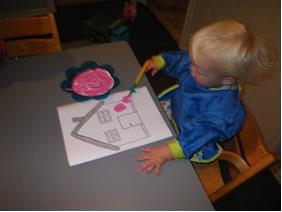 Musikk, dans og bevegelse La barna utforske og eksperimentere med ulike typer naturmaterialer, snø, is og vann. Bruk av farger Bruke ulike naturmaterialer Eksperimentere med ulike farger, spes. primærfargene. Bruke naturen som utgangspunkt for barnas fantasi Bruke ulike maleteknikker Ta med ting fra naturen til å bearbeide inne 5- åringene fremfører skuespill til avslutning på sommerfesten Bruk av musikkinstrumenter  Teater, bibliotek og museum Førskolelærer med bakgrunn som sanger. Har sang, musikk og dramaaktiviteter med barna Etikk, religion og filosofi Barna skal lære sosial samhandling og respekt med hverandre, og naturen  Opprettholde norsk kulturarv Lære om andre kulturer og trosretninger deriblant samer 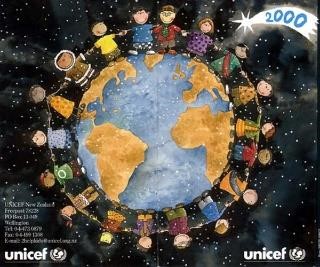 Respekt for det levende liv Få kjennskap til kristne høytider og tradisjoner Lære å respektere hverandre, og ta hensyn til hverandre Respekt for det levende liv Få kjennskap til kristne høytider og tradisjoner Lære å respektere hverandre, og ta hensyn til hverandre Lære om andre kulturer Respekt for det levende liv Få kjennskap til kristne høytider og tradisjoner Lære å sette pris på hverandre og hjelpe hverandre Konflikthåndtering Lære om andre kulturer Filosofere ovenfor livet, sammen med barna Nærmiljø og samfunn Barna skal bli godt kjent i eget nærmiljø Går turer i nærmiljøSe vedlegg om trafikksikkerhet i barnehagen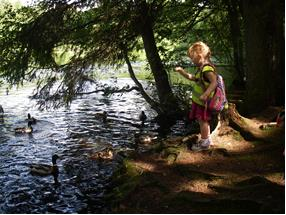 Turer i nærmiljøet vårt Lære om å gå i trafikken Bli kjent med nærmiljøet vårt Lære om å gå i trafikken Lære om FN-dagen og 17-mai feiring Plukker søppel nærmiljøetAntall, rom og form På turene våre bruker vi alle typer materialer vi kan finne til å lære matematiske figurer, eksempel: pinner, steiner, snøballer, kongler etc. Barna skal få kjennskap til forskjellige former og etter hvert få matematiske begreper og bevisst jobbe med realfag 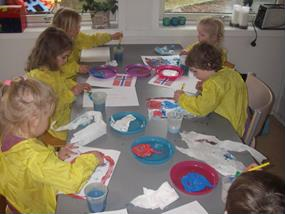 Se forskjellen på ulike former Former og farger Telle alle våre ulike kroppsdeler Se på former, størrelser, tall og farger Leke med tall, geometriske former og bokstaver Spille spill Bevisst begrepstrening Gjenkjenne sine egne bokstaver og navn Bruke realfagene bevisst ute i naturen på turBruke naturen til å se på former, størrelser, tall og farger Ha alfabet og tall synlig på avdelingen Spille spill som har med tall og bokstaver Sjakk og kortspill Bruke realfagene bevisst ute i naturen på turLære å gjenkjenne eget navnKropp, helse, mat og bevegelseBarnehagen skal legge til rette for at alle barn kan oppleve bevegelsesglede, matglede og matkultur, samt mental og fysisk helse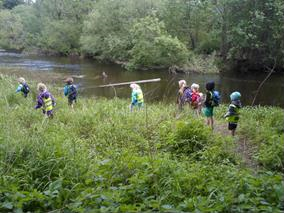 Turer på uteområdetBruke naturen som hinderløype, for en ettåring kan det være vanskelig nok å komme over en tømmerstokk Lek i vanndammer Lek i snø Turer i nærmiljøet Lek i skogen, rappellere i tau, huske, klatre  Ha med mat evt. frukt på tur Turer i ulendt terreng og trene utholdenhet og grovmotorikk Lage mat på tur på stormkjøkken og bålLære om mat vi kan finne i naturen Turdager tirsdag og torsdagTurer i nærmiljøet Lek hvor voksne barn har laget egne lekeapparater sammen Gå lange turer i ulendt terreng og trene utholdenhet og grovmotorikk Lage mat på tur på stormkjøkken og bålLære om mat vi kan finne i naturen Turdager onsdag og torsdagNatur miljø og teknologiBarnehagen skal bidra til at barna blir glad i naturen, får erfaring med naturen som fremmer evne til å orientere seg og oppholde seg i naturen til ulike årstider.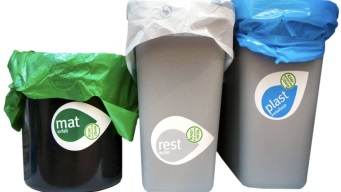 Lære om kildesorteringLære om kildesorteringJobber med solsystemetBygger naturlekeplassLære om kildesorteringBARNA FORELDRENE PERSONALET A U G U S T Tilvenning av nye barn  Bli kjent Oppstart av 5-årsgruppe Tilvenningssamtale Bli kjent Bli kjent med barn og foreldre Planleggingsdag 16. august S E P T E M B E R Mål for enkeltbarn etter behov Observasjon av barns generelle utvikling Oppstart av mestringsgrupper (turer) Foreldresamtale etter behov Foreldremøte m/ informasjon og årsplan Personalmøte O K T O B E R Aktiviteter til FN-dag 24. oktober FN-dag - foreldrekaffe Medarbeidersamtaler etter behov Personalmøte Faglig diskusjoner og Kompetanseheving Førstehjelpskurs N O V E M B E R Observasjoner Planleggingsdag Personalmøte D E S E MB E R Advent Juleforberedelser Lucia Nissefest Luciafrokost J A N U A R Foreldrene arrangerer juletrefest JulebordPlanleggingsdag Faglig diskusjoner og kompetanseheving Personalmøte F E B R U A R Vinteraktivitetsdag  KarnevalFastelavnskaffe i forbindelse med karneval Personalmøte M A R S Medarbeidersamtaler etter behov Planleggingsdag A P R I L Observasjoner i forbindelse med foreldresamtaler Overgangssamtaler barnehage/skole Foreldresamtaler Foreldresamtaler M A I 17. mai feiring Foreldresamtaler 17. mai feiring m/foreldrekaffe Foreldresamtaler Ledermøte hel dag (årsplanskriving) Planleggingsdag J U N I Sommerfest i barnehagen 5årsgruppen på overnattingstur Dugnad  Sommerfest i barnehagen Sommerfest i barnehagen Ledermøte hel dag (årsplanskriving) PersonalturVi trenger hjelp i barnehagen Personalmøte MånedAktivitetAugustTorsdag 1.Barnehageåret starterFredag 16.Planleggingsdag for personalet – barnehagen stengtSeptemberOnsdag 25.Foreldremøte kl. 18.00OktoberTirsdag 1.Høstaktivitetsdag for barnaTorsdag 24.FN-dag med foreldrekaffe og loddsalg av 5årsgruppen fra kl. 15.00-16.30NovemberFredag 1.Planleggingsdag for personalet – barnehagen stengtDesemberFredag 13.Lucia-frokost (oppstilling av Luciatog kl. 8.00)Torsdag 19.Nissefest for barnaMandag 23.Siste dag før barnehagen stenger for julenJanuarTorsdag 2.Planleggingsdag for personalet – barnehagen stengt Fredag 3. Barnehagen åpner etter juleferienUke 3Skiskolen starter for 5årsgruppen og går i fem uker fremoverFebruarTirsdag 18.Vinteraktivitetsdag for barnaTorsdag 27. Karneval for barna. Fastelavnsboller og kaffe fra kl.15.00-kl.16.30MarsFredag 13. Planleggingsdag for personalet. Barnehagen stengtAprilTorsdag 2.Påskelunsj fra kl. 15.00-kl. 16.30Mandag 6.Påskeferie – barnehagen stengtTirsdag 14.Barnehagen åpner etter påskeferieMaiFredag 1.Offentlig høytidsdag - barnehagen stengtFredag 15.Vi feirer 17. mai i barnehagen – foreldrekaffe fra kl.15.00-kl.16.30Mandag 25.Årsmøte kl. 19.30Torsdag 21.Kr. Himmelfartsdag - barnehagen stengtFredag 22.Planleggingsdag for personalet. Barnehagen stengt.JuniMandag 1.2. pinsedag – barnehagen stengtTorsdag 11.Sommerfest for barn og foreldreOvernatting for 5årsgruppenJuli6.-26.Sommerstengt i 3 uker (uke 28, 29 og 30)Mandag 27.Barnehagen åpner etter sommerferienAugustMandag 3.Barnehageåret 2020/2021 starter